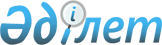 О внесении изменения и дополнения в постановление Правительства Республики Казахстан от 12 марта 1996 г. N 298
					
			Утративший силу
			
			
		
					Постановление Правительства Республики Казахстан от 23 сентября 1996 г. N 1154. Утратило силу - постановлением Правительства РК от 30 июня 1997 г. N 1037 ~P971037.

      Правительство Республики Казахстан постановляет: 

      Внести в приложение 4 "Перечень товаров, экспорт которых осуществляется по лицензиям" к постановлению Правительства Республики Казахстан от 12 марта 1996 г. N 298 P960298_ "О порядке экспорта и импорта товаров (работ, услуг) в Республике Казахстан" (САПП Республики Казахстан, 1996 г., N 11, ст. 83) следующие изменение и дополнение: 

      по строкам "Металлы редкие, редкоземельные, сырье для производства, сплавы, соединения и изделия"; 

      в графе 2: 

      коды "2804 (кроме 280470000), 280540100" исключить; 

      дополнить кодами "280450, 280490". 

 

     Премьер-Министр  Республики Казахстан
					© 2012. РГП на ПХВ «Институт законодательства и правовой информации Республики Казахстан» Министерства юстиции Республики Казахстан
				